МБОО Туора – Кюельская СОШ им. И.Н. ГуляеваТаттинский улус, Республика Саха (Якутия)Тема работы: Педагогический проект по развитию музыкально - ритмических навыков детей дошкольного возраста «Ритм. Игра. Движение».ФИО: Максимова Варвара Николаевна, музыкальный руководитель МБОО Туора – Кюельская СОШ им. И.Н. Гуляева, Таттинский улус, Республика Саха (Якутия).Направления секции:  Музыкальное искусство2023 год.Введение.     Одна из музыкальных способностей, без которой практически невозможна никакая музыкальная деятельность – это чувство ритма. Ритм в музыке – эмоционально - выразительная, образно - поэтическая, художественно - смысловая категория.     Своеобразие ритма заключается в том, что он не только выразительное средство музыки. Ритм является выразительным средством и других искусств. Даже природа без ритма не существует. Волны, накатывающие на берег, стук дятла в лесу, смена времен года, тиканье часов – все ритмично.     Дошкольное детство – период бурного развития воображения, фантазии, важнейших качеств личности. Очень важно в дошкольном этапе развития личности определить способность и талантливость детей, создать им условия для самовыражения, дать неограниченные возможности проявить себя во всех видах музыкального творчества.     Развитие ритма считается одной из самых трудных проблем в музыкальном воспитании детей. Ведь главная задача в развитии чувства ритма: научить детей ощущать в музыке ритмическую выразительность и передавать ее в движениях, а это требует внимания, сосредоточенности, концентрации памяти, эмоций, что важно для развития ребенка.     Немецкий педагог, композитор Карл Орф уделял большое внимание ритмическому воспитанию, основой которого становятся движения, речь и игра на элементарных музыкальных инструментах. В составную часть занятий входили упражнения, которые способствовали развитию чувства ритма через динамику движений, согласно Карлу Орф, необходимо как можно раньше начать развивать эти умения в доступной и интересной для дошкольников форме.     Проблема развития чувства ритма у детей дошкольного возраста всегда была в центре внимания педагогов и в настоящее время изучена хорошо.     В нашей стране система ритмического воспитания разработана Н.Н. Александровой, Е.В. Коноровой. Специальные исследования проведены Н.А. Ветлугиной, А.В. Кенеман, Б.М. Тепловым.    Вид проекта: познавательно - творческий.    Сроки реализации проекта: 2022 - 2023 учебный год.    Участники проекта: воспитанники, родители, педагоги, специалисты ДОУ.     Актуальность.     Музыкальная деятельность невозможна без развитого чувства музыкального ритма, которое является одной из основных музыкальных способностей ребенка. У детей часто наблюдаются недостатки в восприятии ритма.     При проведении мониторинга, не все дети справились с заданием воспроизвести ритмический рисунок с помощью голоса, хлопков или танцевальных движений; выяснилось, что у детей двигательные навыки недостаточно сформированы, дети замкнуты, двигательная активность слабая, недостаточно хорошо развита речь и координация движений. Поэтому, появилось актуальная необходимость в разработке данного проекта, который поможет в работе с детьми, для развития чувства ритма. Развитое чувство ритма является залогом успешной музыкальной деятельности, оказывает благоприятное влияние на физическое развитие детей, способствует становлению творческой личности ребенка.     Цель: формировать у детей дошкольного возраста осознанного отношения к ритму во всех видах музыкальной деятельности, как к одному из средств музыкальной выразительности.     Задачи:Образовательные:Формировать музыкальные способности, слышать различные ритмические отношения в музыке, умение передавать их хлопками, голосом, движением;формировать умение исполнять простые ритмические рисунки на детских шумовых и музыкальных инструментах; побуждать детей в процессе слушания музыки к вокальным, пластическим и инструментальным музыкально-ритмическим импровизациям;Развивающие:Развивать чувство ритма, тембровый и динамический слух;Развивать умение соотносить ритм движений с ритмом музыки;Развивать эстетическое восприятие, музыкальную память, внимание;Добиваться чистого интонирования, в доступной форме помогать разобраться в соотношении звуков по высоте, их длительности.Воспитательные:Воспитывать интерес к музыкально-ритмической деятельности;Вызвать интерес к ритмическим играм и упражнениям;Психологическое раскрепощение ребенка, творчество в движениях. Ожидаемые результаты реализации проекта.Накопление детьми музыкально-слухового опыта, его расширение и обогащение в процессе знакомства с ритмическими упражнениями и играми. -умение детей через ритмические картинки понять и воспроизводить ритмический рисунок музыкальных произведений;Умение четко выполнять танцевальные движения, так как повышается двигательная активность у детей;Умение самостоятельно придумывать собственный ритмический рисунок;Осанка детей, кровообращение (дыхательные процессы);Развитие речевой активности детей, активный словарь должен пополниться новыми словами; Родители:Привлечение родителей к участию в мастер классе;Повышение интереса к ритмической деятельности, удовлетворение от совместной деятельности с детьми;Убеждение, что создание условий по развитию чувства ритма дома, способствуют музыкально-творческих способностей детей.Воспитатели:Создают условия для самостоятельной творческой деятельности в группе;Проводят беседы, закрепляют с детьми игры и упражнения, разученные на музыкальных занятиях;Проявляют активность во взаимодействии с родителями.В систему работы входят:Музыкальные ритмические, шумовые импровизации при помощи рук и ног;Игры с музыкальными инструментами ударно - шумовой группы;Музыкально-дидактические игры с ИКТ;Речевые игры и упражнения;Музыкально - ритмические движения;Пальчиковые игры;Дыхательная гимнастика;Логоритмические игры и упражнения.Этапы реализации проекта:Подготовительный этап.изучение методической литературы педагогов новаторов (Т. Тютюнниковой, И. Новоскольцевой, И. Каплуновой, В. Гринер, М. Румер, А. Бурениной);разработка конспектов к музыкальным занятиям;восприятие и воспроизведение несложных ритмических рисунков;подбор игр и упражнений на развитие чувства ритма.Основной этап.Усложнение ритмических рисунков: в стихах, в речевых ритмических играх, в играх с палочками, с использованием ритмических картинок, карточек;Развитие чувства ритма: в пении, в восприятии музыки, в музыкально-ритмических движениях, в играх на детских музыкальных инструментах.Заключительный этап.обобщение результатов;анализ деятельности;открытое занятие «Ритм вокруг нас».План работы проекта.Ритмические игры.«Имена и ритмы».   Цель: упражнять в прохлопывании и пропевании своего имени.«Подбери картинку».  Цель: упражнять в различении и назывании жанра музыки (песня, танец, марш).«Слушай и повтори».  Цель: упражнять в воспроизведении ритмического рисунка на ДМИ.«Эхо» - упражнять в запоминании ритма и воспроизведении его при пропевании слов.«Передай ритм» - развивать ритмический слух, умение воспроизводить ритмический рисунок.«Где спрятался ритм» - упражнять в соотнесении ритма со схемой.«Выложи ритм» - упражнять в схематизации ритма.«Прохлопай по схеме» - упражнять в воспроизведении ритмического рисунка по схеме.«Шаг и бег» - упражнять в соотнесении движений с музыкой. «Повтори движение» - упражнять в воспроизведении заданного движения в определенном ритме.     Музыкально-ритмическая игра: «Маракас играет».     Используется три шумовых инструмента – маракас, барабан и ладоши, а на проигрыш обладатель инструмента придумывает свой ритм.Маракас играет, весело звенит, песню начинает, мягко он шуршит.Барабан хохочет, всюду «бам» да «бом»,Песню продолжает очень громко он.Бубен наш играет «рон-тон-пати-тон», песню украшает серебристый звон.     Речевые ритмические игры.«Топ-топ, топотушки».Топ-топ, топотушки (топаем, отмечая метрический пульс)Скачет зайка на опушке (прохлопываем фразы по очереди)Скачет ежик на пеньке, скачет чижик на сучке.Скачет песик на крылечке, скачет котик возле печкиСкачет мышка возле норки, скачет козочка на горке.Скачет утка на реке, черепаха на песке!Топ-топ, топотушки (топаем), пляшут лапки, пляшут ушки (хлопаем)Пляшут рожки и хвосты… что стоишь? Пляши и ты! (разводим в стороны)«Шла веселая собака».Шла веселая собака, чики-брики-гав! (прохлопываем ритм)А за ней бежали гуси, головы задрав (скользящие хлопки в ритме)А за ними поросенок, чики-брики-хрю! (шлепки по коленям)Чики-брики, повтори-ка, что я говорю! (протопываем ритмический рисунок).«Зайчик» (речевой твистер).Длинноухий озорник, в огород ходить привык.Он по грядкам прыгать стал, всю капусту потоптал.Мы за ним, он скок-поскок, с огорода наутек.     Игры с палочками.«Палочки-игралочки», «Палочка-выручалочка».     Музыкально-ритмические движения.Упражнение «Послушай и прохлопай».Цель: упражнять в восприятии ритмического рисунка – сильные хлопки, слабые хлопки и чередование сильных и слабых хлопков (варианты: хлопки, шлепки, притопы); комплексы хлопков, состоящих из различного количества с короткими и длинными паузами.«Музыкальные стульчики».  Цель: упражнять в передаче ритма с помощью шумовых или музыкальных инструментов.«Повтори – придумай ритм». Цель: развивать умение придумывать и повторять ритм при игре на ДМИ.«Быстро и медленно».  Цель: упражнять в выполнении музыкально-ритмических движений в соответствии с ритмом музыки.Ритмическая игра: «Добрый жук». Цель: вырабатывать у детей быстроту реакции, внимание, умение действовать коллективно, развивать координацию движений (в таких играх используются звучащие жесты – хлопки, шлепки по коленям, щелчки).Поэтическое музицирование – озвучиваем любое стихотворение или сказку. Например, возьмем стихотворение «Ночь».Поздней ночью двери пели, песню долгую скрипели (трещотка)Подпевали половицы – «Нам не спится, нам не спится» (кастаньеты)Ставни черные дрожали и окошки дребезжали (колокольчик)И забравшись в уголок, печке песню пел сверчок (свистулька).     Сказка «Теремок» (дети учатся различать звучание инструментов по тембрам, развивается чувство ансамбля, владение темпом, динамикой).Поем молча, упражнение «Испорченная пластинка».Песня В. Шаинского «Кузнечик». Поем и одновременно сопровождаем пение ритмическими хлопками (четная строка поется вслух, нечетная - про себя).Ритмический оркестр «Новоселье у гномов». Способствует развитию слухового внимания, чувства темпа в игре на музыкальных инструмент. Релакс. Музыка Бетховена «К Элизе» (передают мячик).             Дидактическая игра «Веселые подружки».     Игровой материал: плоские фигурки (5 штук), можно использовать варианты: все куклы одной величины, но раскрашены по-разному, или куклы разного размера (по типу матрешек) в одежде с различными узорами и т.д.     Ход игры: фигурки стоят на столе, одна за другой в колонне. Звучит р.н.п. «Светит месяц».     Мастер класс для воспитателей: «Развитие чувства ритма у детей дошкольного возраста на музыкальных занятиях через ритмические игры и упражнения».      Мастер класс для родителей: «Развитие чувства ритма у детей старшего дошкольного возраста через музыкально-игровую деятельность».Результат проектной деятельности.     В процессе музыкальных занятий с использованием ритмических игр и упражнений укрепляется организм ребенка, координация движений, развиваются музыкальный слух, память, внимание.     Результатом моей работы стали выступления на утренниках и развлечениях, их всегда дети ждут с большим нетерпением, ведь танцы и игра – украшение любого праздника.      Именно на таких выступлениях дети становятся дисциплинированными, внимательными, а если зрители – не только дети, но еще и любимые родители, то и радость от успеха чувствовалось вдвойне.     Можно сделать выводы, что использование ритмических игр и упражнений на музыкальных занятиях приносит очень хорошие результаты. Уже 85% детей не испытывают трудности при разучивании песен и танцев.                 Родители получили удовлетворение от совместной деятельности с детьми.      Конечно, нельзя сказать, что все запланированное удалось, были определенные трудности и проблемы, часть из которых я старалась решать в течение года и которые еще предстоит решить в дальнейшем. Тем не менее, считаю, что данная работа дает положительные результаты в развитии музыкальных способностей детей и, в частности музыкально-ритмического слуха.     Перспектива развития проекта.     Данный проект имеет перспективу развития, так как ритмические игры и упражнения, использованные на музыкальных занятиях, вызывают большой интерес, эмоциональный отклик у детей.      Практической значимостью является и то, что данная работа будет представлять интерес для молодых музыкальных руководителей, воспитателей и родителей, заинтересованных в развитии чувства ритма у детей дошкольного возраста.     Проект можно использовать при подготовке к педсоветам, семинарам и МО музыкальных руководителей; является практическим материалом для повышения квалификации молодых специалистов.Используемая литература.1. Каплунова И.М., Новоскольцева И.А. «Этот удивительный ритм» СПБ: Композитор, 2005.2.  Виноградов Л.В. Развитие музыкальных способностей дошкольников. СПБ: Речь.  Образовательные проекты; М: Сфера, 2009.3.  Белая А.Е. Мирясова В.И. Пальчиковые игры для развития речи дошкольников – М: ООО «фирма» Издательства АСТ, 1999.4.  Кононова Н.Г. Музыкально-дидактические игры для дошкольников» Москва. Просвещение 1982.5.  Бекина С.И., Ломова Т.П., Соковнина Е.Н. Музыка и движение (упражнения, игры и пляски для дошкольников) М. Просвещение 1984.6.  Праслова Г.А. Теория и методика музыкального образования детей дошкольного возраста. Санкт-Петербург «Детство-пресс» 2005.7.  Комарова Т.С.  Дети в мире творчества. М. 1995.8.  Бакланова Т.И. Новикова Г.П. Музыкальный мир. М.2008.9. Буренина А.И. Ритмическая мозаика.10.  Мухаметзянова Р.К. Янкина Д.Р. Музыка в детском саду. (Игры, песни, упражнения на башкирском и русском языках).11.  Информационные ресурсы: сеть интернет, использование компьютерных технологий.Приложения. Ритмические игры и упражнения на занятиях:https://youtu.be/PUUevVsdHI8https://youtu.be/WX8N9nrS32Ahttps://youtu.be/L5MAXYQq6AEhttps://youtu.be/K8hi6yhwKB8https://youtu.be/AEqPKmXh-8ghttps://youtu.be/xFZWU0IQmrYhttps://youtu.be/RBHPJv3cRFwhttps://youtu.be/dI2vsn8svYUhttps://youtu.be/YpQukRipW1Ehttps://youtu.be/bCl-LxwrZEEhttps://youtu.be/MruFAQmmRwkhttps://youtu.be/RvimW-YFUXQhttps://youtu.be/yDH9j00beM4 https://youtu.be/gnW0Qw0CrHEhttps://youtu.be/v0F8CZ2Yhqghttps://youtu.be/YNOVkPHFjZIhttps://youtu.be/X9vziTTweEkhttps://youtu.be/koGbfWteyAshttps://youtu.be/uN_xhDhfA10https://youtu.be/0y8sd6cfAEkhttps://youtu.be/Sek8wPI6604Авторские пособия по развитию чувства ритма:Часть 1 - https://youtu.be/efBmzzDlxCwЧасть 2 - https://youtu.be/yqvirhVAc3QСказка “Хобо чуораан” - https://youtu.be/mn7_CmcCVw0 Сказка «Дьаҕа» - https://youtu.be/8h-9K0kZDws Для младшей группы - https://youtu.be/Kb18VV8QL24 Пособие по ритму - https://youtu.be/4ehkot118rU Пособие по ритму «Таба» - https://youtu.be/B9KfaXulDEA Струнные инструменты - https://youtu.be/_ItPym_cHr0 МК для родителей по созданию музыкального инструмента - https://youtu.be/M88o5tcayug Авторское пособие “Эти-сиини чэбдигирэр хамсаныылар” -  https://cloud.mail.ru/home/ Дистанционное занятие во время карантина - https://youtu.be/765D0WOWw0Y Итоги проекта:Ансамбль ложкарей - https://youtu.be/yMFvxe5mVLM Ансамбль народных инструментов - https://youtu.be/KKBeuATyqfY Трио «Ымыычаан» - https://youtu.be/1dYEdT6wcxE Музыкальная композиция на песню «Уһуктуу» https://youtu.be/d2CpLoZv1ME Танец ложкарей - https://youtu.be/eqig-k9H3TY Ритмический танец «Джентельмены в шляпе» - https://youtu.be/TnU0E83jV7Q Ансамбль мальчиков «Кыра тойоттор» - https://youtu.be/6abFoaYhics Хор - https://youtu.be/8tJKcE4zJWc Педагогическая деятельность музыкального руководителя - https://youtu.be/KziSwjcGqa4 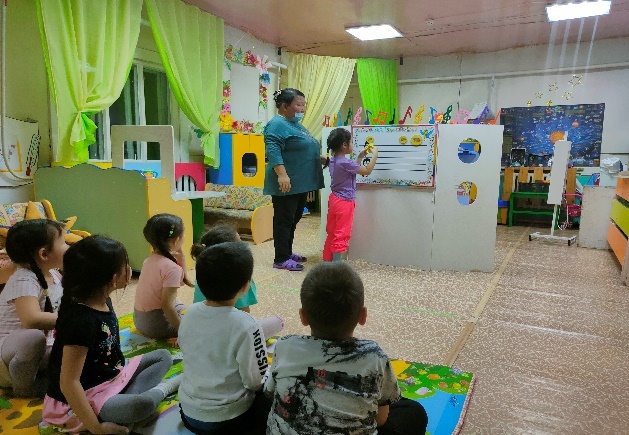 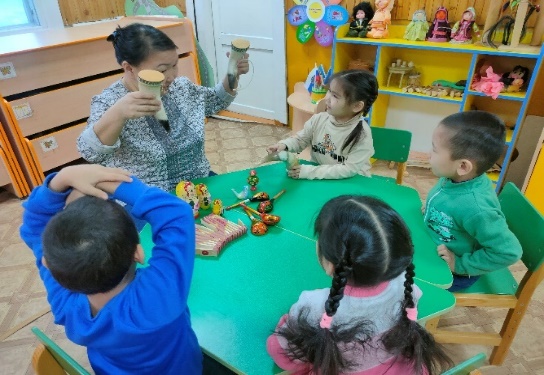 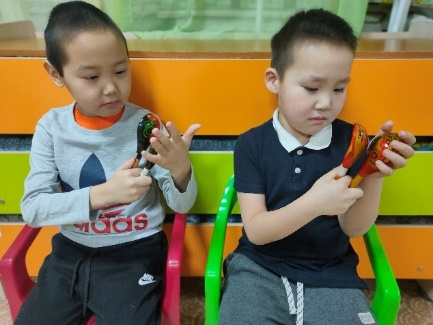 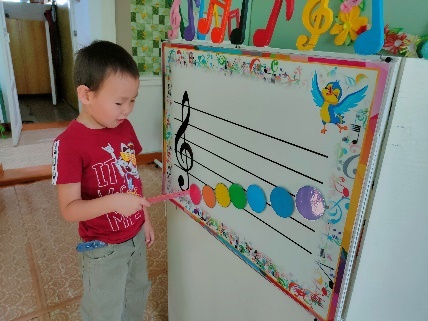 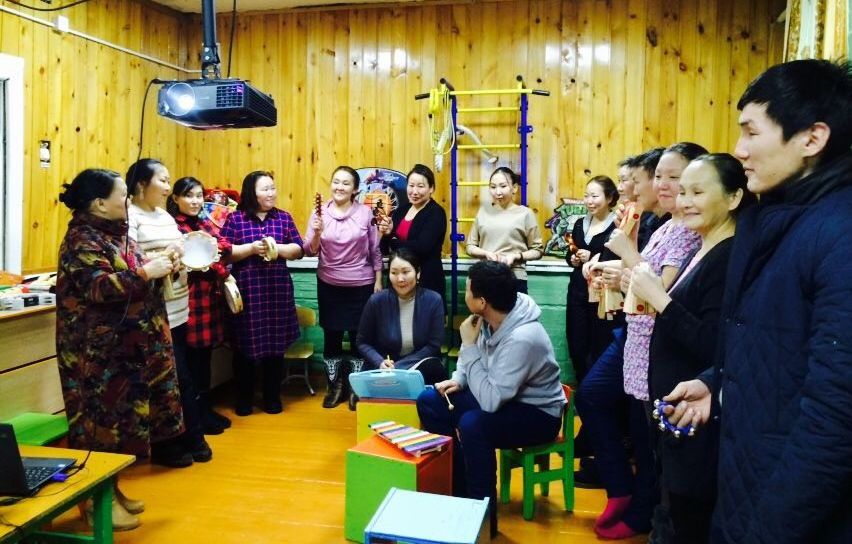 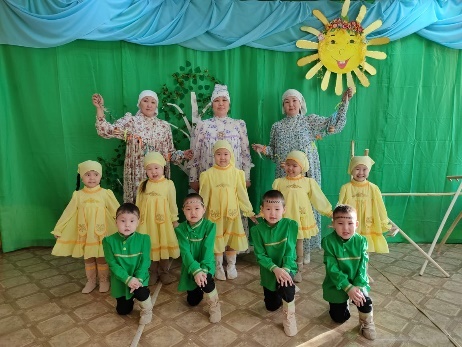 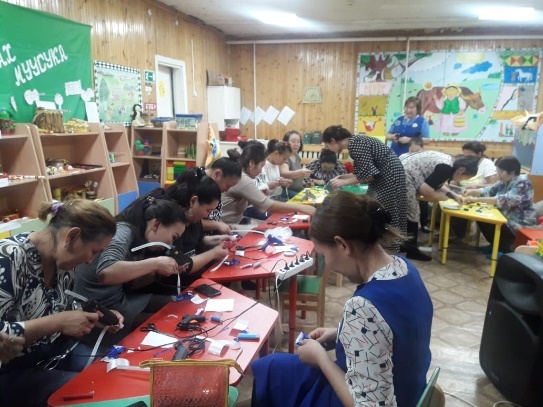 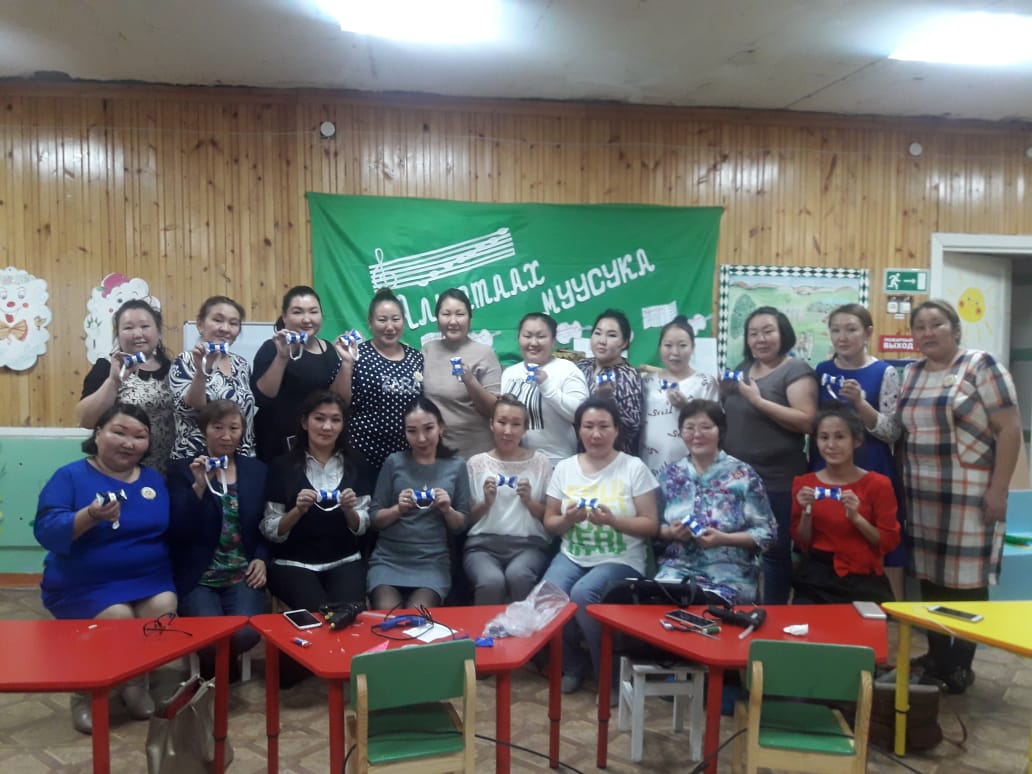 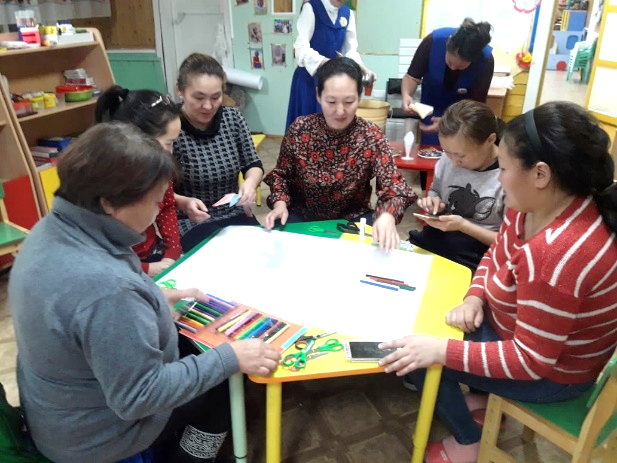 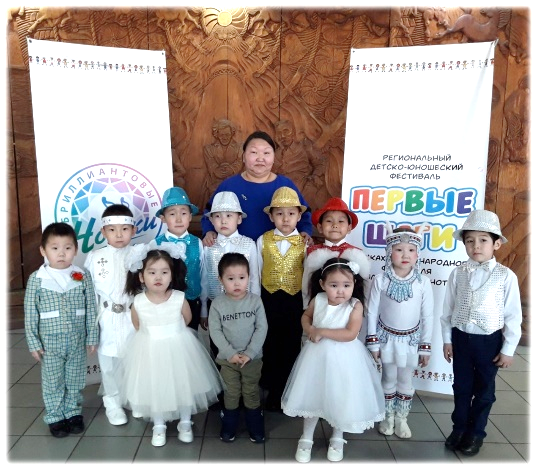 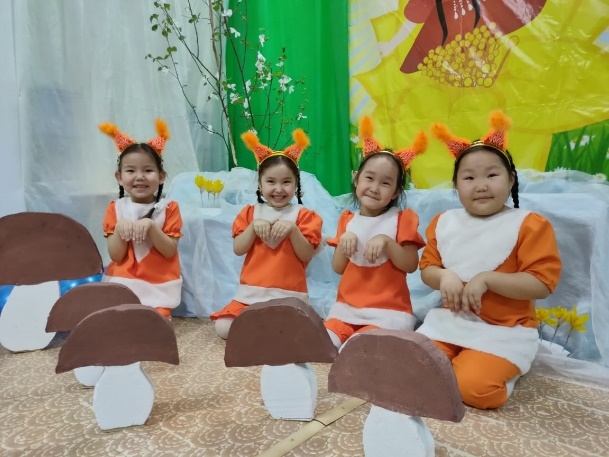 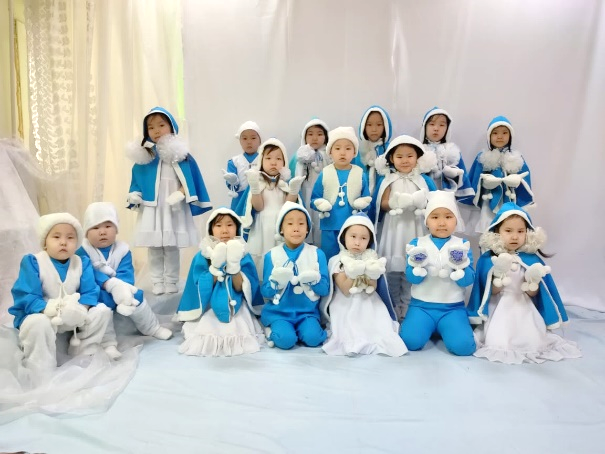 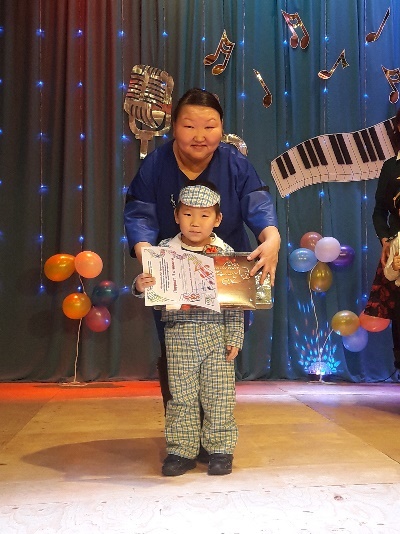 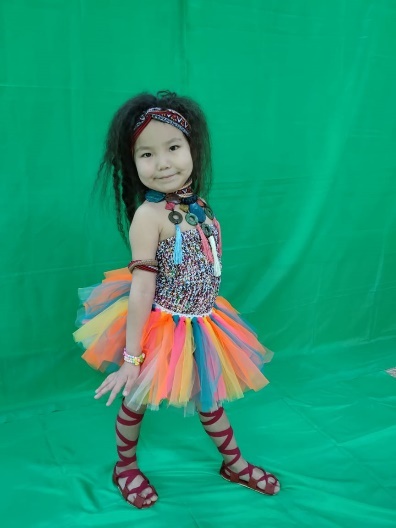 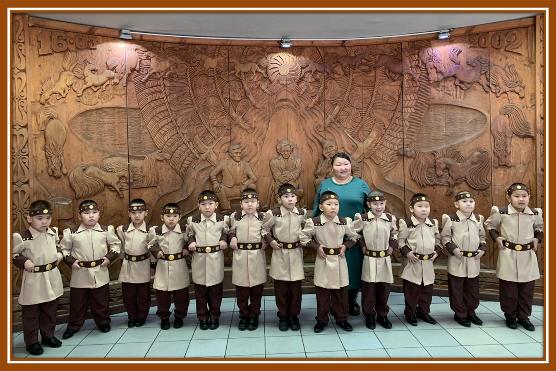 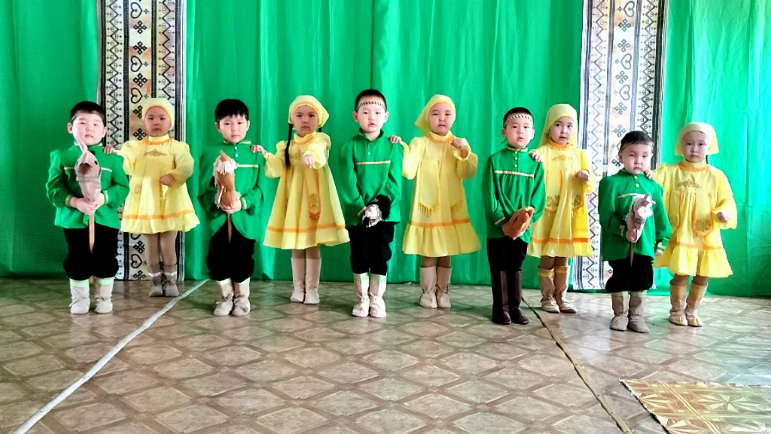 №МероприятияМесто проведенияСрок проведенияОтветственные1Изучение методической литературы по развитию чувства ритма у детей дошкольного возраста.Кабинет музыкального руководителя.Сентябрь-октябрьМузыкальный руководитель2Разработка конспектов к ООДКабинетМуз. рук.3Подбор игр и упражнений на развитие чувства ритмаКабинет муз. рук.Ноябрь - мартМуз. рук.4Приобретение и изготовление атрибутов для игр и упражнений на развитие чувства ритмагруппаВ течение годаМуз. рук.5Исследование чувства ритма у детей подготовительной к школе группыВ группе подг. гр.ОктябрьМуз. рук., воспитатели подг. гр.6Знакомство с речевыми ритмическими играми и упражнениямиНа группеНоябрьМуз. рук.7Игры с палочками, с картинками, знакомство с длительностями и ритмическими карточкамиНа группеДекабрьМуз. рук.8Использование музыкально-ритмических игр и упражнений для улучшения развития чувства ритмаНа группеВ течение годаМуз. рук.9Мастер класс для воспитателей: «Развитие чувства ритма у детей дошкольного возраста на музыкальных занятиях через ритмические игры и упражнения»Выступление на педагогическом советеНоябрь-декабрьМуз. рук.ПедагогиМАДОУ.10Использование ритмического рисунка на музыкальных занятиях; игры с музыкальными инструментами, с палочками, ладошкамиМузыкальный залВ течение годаМузык. руков. МАДОУ11Повторное исследование с использованием тех же методик и заданий Муз. залАпрель-майМузык. руков.12Анализ деятельностиМуз. кабинетАпрель-майМуз рук. и педагоги13Мастер класс для родителей: «Развитие чувства ритма у детей старшего дошкольного возраста через музыкально-игровую деятельность»Муз. залМайМузык. руковод. воспитателиродители